/08 RM 04522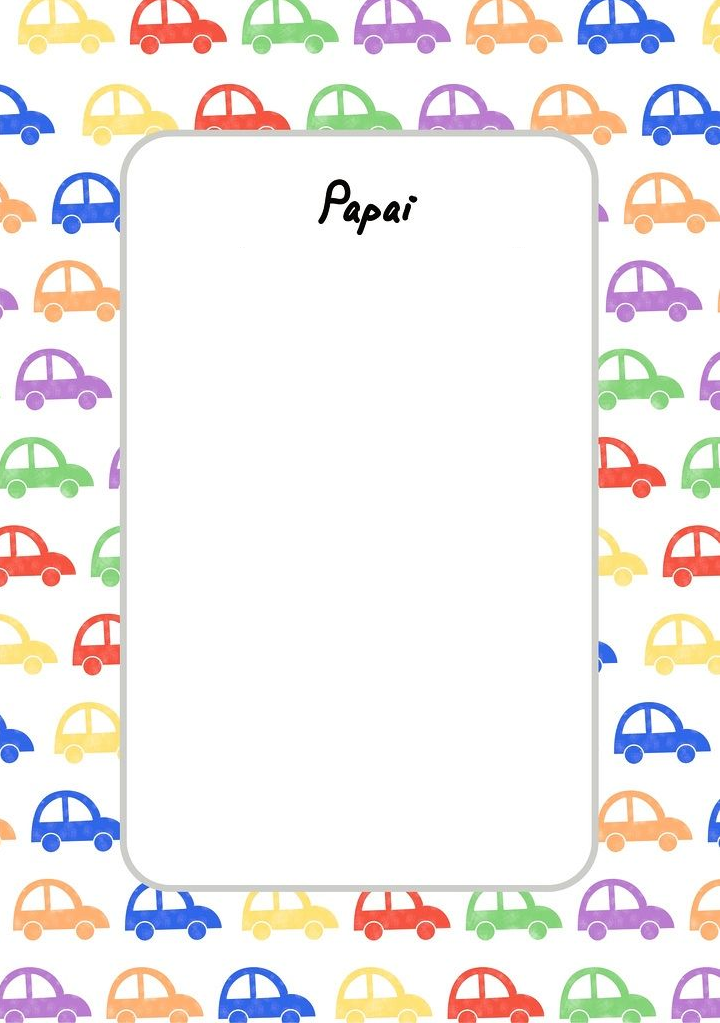 